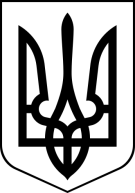    УКРАЇНА  Закарпатська областьМУКАЧІВСЬКЕ МІСЬКЕ КОМУНАЛЬНЕ ПІДПРИЄМСТВО«Мукачевопроект»89600, м. Мукачево, пл. Духновича Олександра, 2Ідентифікаційний код 22106905    Е-mail    mukachevoproekt@gmail.com03.04.2023                                                                                           м.Мукачево03.04.2023                                                                                           м.МукачевоЗВІТЗВІТЗВІТММКП " Мукачевопроект"наданих послуг за І квартал 2023 року.ММКП " Мукачевопроект"наданих послуг за І квартал 2023 року.ММКП " Мукачевопроект"наданих послуг за І квартал 2023 року.Директор                                                                 Іван ЧЕРЕПАНЯ